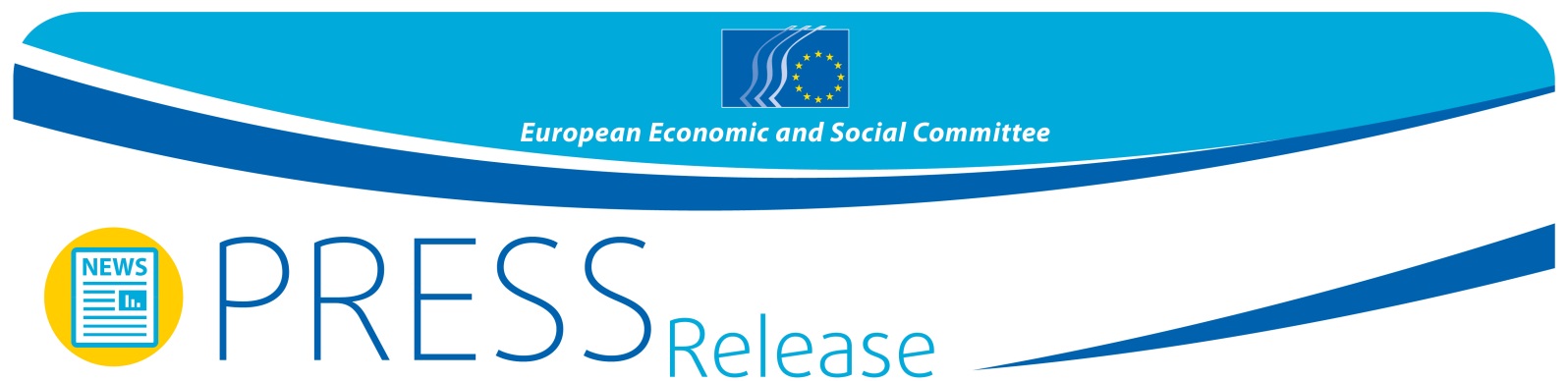 Uskladitev napredka: novi predsednik EESO 
Georges Dassis predstavlja svoj programGeorges Dassis je bil z veliko večino glasov izvoljen za 31. predsednika Evropskega ekonomsko-socialnega odbora, ki ga bo v obdobju 2015–2018 vodil skupaj s podpredsednikoma Michaelom Smythom (proračun) in Gonçalom Lobom Xavierjem (komuniciranje).„Ta mandat bo koristil državljanom, saj bo v celoti posvečen prav njim. Angažirali bomo vse sile civilne družbe, da naredimo Evropsko unijo privlačno in bolj prisotno v vsakdanjem življenju Evropejcev. V prvi vrsti se je treba lotiti odpravljanja skrajne revščine ter pospešeno vlagati v zaposlovanje mladih in v infrastrukturne, raziskovalne in inovacijske projekte. Evropa ne sme dajati vtisa, da životari, temveč da stremi k samemu vrhu. Vse državljane, s severa, juga, vzhoda in zahoda, mora voditi v boljše življenje – in temu pravimo uskladitev napredka,“ je napovedal Georges Dassis.Predsednik v programu daje tudi zelo konkretne usmeritve glede politik Evropske unije, ki temeljijo na mnenjih, ki jih Odbor sprejema in posreduje evropskim institucijam v skladu poslanstvom, ki mu je določeno v Pogodbi. Unija se mu še zdaleč ne zdi „samoumevna“, zato opozarja na hudo krizo, ki pesti Evropo: gospodarska recesija in krčenje socialnih pravic sta globoko načela zaupanje državljanov v EU. Poziva k podjetniškemu duhu, delu in solidarnosti ter v ospredje postavlja socialno, ekonomsko in teritorialno kohezijo, ki ostaja temelj pravične in poštene Unije. Za to je treba uporabiti instrumente, kot sta evropski minimalni dohodek in obdavčitev.Predsednik podpira tudi naložbeni načrt za Evropo, hkrati pa zahteva, da se mu doda poseben načrt naložb za rast in zaposlovanje ter sprejmejo konkretni ukrepi za ekonomsko konvergenco, kot sta sistem za skupno izdajanje dolžniških instrumentov in začasen sklad za evroobveznice.Tudi enotni digitalni trg, oblikovanje evropskega prometnega prostora in izvajanje resnične energetske unije so prednostna področja delovanja novega predsednika EESO, ki bodo prispevala k trajnostnemu razvoju Unije, zlasti z vidika boja proti podnebnim spremembam, ki ga je treba vključiti v vse politike EU.Predsednik je v svojem programu znova izrazil privrženost Uniji, ki je močna v svetu, ki mora braniti svoje gospodarske interese, še bolj pa se mora zavzemati za svoje socialne in okoljske standarde. Ta Unija mora sprejeti prosilce za azil in pripraviti novo migracijsko politiko, ki bo temeljila na načelih solidarnosti in spoštovanja človekovih pravic ter vključevala tesnejše sodelovanje držav članic v boju proti tihotapcem.Da bi Evropska unija lahko bila kos tem izzivom, ciljem in izrednim razmeram, ji morajo države članice končno dodeliti sredstva za ukrepanje in nameniti proračun, ki bo ustrezal njenim ambicijam.Podpredsednik za proračun Michael Smyth je dejal: "Moj namen je nadaljevati naše konstruktivno sodelovanje s proračunskim organom ter strogo in pregledno finančno upravljanje EESO. Odbor se bo v naslednjih petih letih moral posvetiti predvsem socialnim vprašanjem na področjih, kot sta socialno podjetništvo in varnost zaposlitve, ter seveda vprašanjem migracij."Gonçalo Lobo Xavier, ki je bil izvoljen za podpredsednika za komuniciranje, pa je dejal: „Odbor in njegovi člani bodo v tem mandatu imeli priložnost, da si prizadevajo za boljšo in bolj vključujočo Evropo. Moja prednostna naloga je seveda ustvariti kar najboljše pogoje, da bodo lahko člani EESO s sadovi svojega dela učinkovito seznanjali širšo javnost in evropske inštitucije, ki imajo ključno vlogo v življenju evropskih državljanov.“OzadjeGeorges Dassis (EL): predsednik EESO; bivši predsednik skupine delojemalcev v obdobju 2008–2015 – življenjepisMichael Smyth (UK): podpredsednik EESO, bivši predsednik strokovne skupine ECO v EESO v obdobju 2010–2013, skupina raznih dejavnosti – življenjepisGonçalo Lobo Xavier (PT): podpredsednik EESO, bivši podpredsednik usmerjevalnega odbora za strategijo Evropa 2020 v obdobju 2013–2015, skupina delodajalcev – življenjepisFotografije predsednika in podpredsednikovVideoposnetek predsednika in podpredsednikovPrenovi sestave Odbora septembra 2015 je 7. oktobra sledila izvolitev predsednika in dveh podpredsednikov, izbranih vsak iz ene od treh skupin (skupine delodajalcev, skupine delojemalcev, skupine raznih dejavnosti) po načelu rotacije za mandat dveh let in pol. Predsednik in podpredsednika Odbora so bili izvoljeni na konstitutivnem zasedanju plenarne skupščine (6.–8. oktobra 2015). Po izvolitvi je predsednik predstavil delovni program svojega mandata. Predsednik je odgovoren za pravilno izvajanje dejavnosti Odbora in zastopa EESO v odnosih z drugimi institucijami in organi. Podpredsednika, izbrana izmed članov tistih dveh skupin, katerima ne pripada predsednik, sta pristojna za komuniciranje oziroma proračun.EESO sestavlja 350 članov iz 28 držav članic. Predlagajo jih nacionalne vlade, imenuje pa jih Svet Evropske unije za obdobje petih let. Delujejo neodvisno v interesu vseh državljanov EU. Člani niso politiki, temveč delodajalci, sindikalisti in predstavniki raznih dejavnosti, na primer kmetje, potrošniki, organizacije za varstvo okolja, socialno gospodarstvo, MSP, svobodni poklici ter združenja, ki zastopajo invalidne osebe, prostovoljci, borci za enakost spolov, mladina, akademske kroge in druge.Za več informacij vam je na voljo:Caroline ALIBERT-DEPREZ, Služba za medije EESOE-naslov: press@eesc.europa.euTel.: + 32 2 546 9406 / +32 475 75 32 02@EESC_PRESSEvropski ekonomsko-socialni odbor zastopa različne ekonomske in socialne komponente organizirane civilne družbe. Ustanovljen je bil z Rimsko pogodbo leta 1957 in je institucionalni posvetovalni organ. Posvetovalna vloga Odbora njegovim članom in organizacijam, ki jih zastopajo, omogoča sodelovanje v postopku odločanja EU. Odbor ima 350 članov iz vseh držav članic EU, ki jih imenuje Svet Evropske unije.SPOROČILO ZA JAVNOST št.° 60/20157. oktober 2015